Проверочный тест по теме:"Гражданское общество и правовое государство".1. Прочитайте приведённый текст, каждое положение которого отмечено буквой.(А)Редакция журнала опросила читателей: «Сложилось ли в стране правовое государство?» (Б)Более половины читателей дали отрицательный ответ. (В)Возможно, это связано с тем, что в стране нередки нарушения прав человека.Определите, какие положения текста1) отражают факты                                2) выражают мнения Запишите цифры, обозначающие характер соответствующих положений.2. Производители детских товаров создали и зарегистрировали свою ассоциацию, которая выступает в защиту их интересов и предлагает правительству программу поддержки малого предпринимательства. Этот пример иллюстрирует1) проведение предвыборных кампаний   3) функционирование гражданского общества2) деятельность муниципальных органов 4) участие граждан в отправлении правосудия3. Верны ли следующие суждения о разделении властей? А) Исполнительную власть осуществляет парламент.Б) Последовательное соблюдение принципа разделения властей является одним из признаков тоталитарного государства.1) верно только А                         3) верны оба суждения2) верно только Б                         4) оба суждения неверны4. Инициативная группа граждан выступила против намеченного руководством города переименования нескольких улиц. Данный факт говорит о наличии1) авторитарного режима                    3) политической системы  2) гражданского общества                  4) местного самоуправления5. Что отличает правовое государство?1) наличие территории, обозначенной границами государства2) взимание налогов с граждан и фирм3) разделение и независимость властей4) исключительное право на законное применение силы6. Что отличает правовое государство?1) разделение и независимость властей            3) независимость внешней политики2) создание законов                                            4) наличие парламента7. Какое из приведённых определений относится, прежде всего, к понятию «правовое государство»?1) государство, в котором принимаются законы и собираются налоги и пошлины2) государство, в котором реализованы принципы разделения властей, взаимной ответственности личности и государства3) государство, которое проводит независимую внешнюю политику, развивает внешнюю торговлю4) государство, в котором управление осуществляют профессиональные чиновники8. Верны ли следующие суждения о гражданском обществе?А) Гражданское общество объединяет многочисленные инициативные объединения и организации граждан.Б) Развитое гражданское общество – одно из проявлений демократии. 1) верно только А                         3) верны оба суждения2) верно только Б                         4) оба суждения неверны9. Верны ли следующие суждения о разделении властей?А) Разделение властей является одним из признаков правового государства.Б) Разделение властей является принципом организации власти в демократическом государстве.1) верно только А                         3) верны оба суждения2) верно только Б                         4) оба суждения неверны10. Для обозначения совокупности негосударственных отношений и организаций, выражающих частные интересы граждан в различных сферах, используют понятие1) правовое государство                     3) социальное государство2) гражданское общество                   4) частное право11. Верны ли следующие суждения о гражданском обществе?А) Гражданское общество выражает частные интересы людей в различных сферах..Б) Фундамент гражданского общества составляет рыночная экономика, основанная на разнообразии форм собственности.1) верно только А                         3) верны оба суждения2) верно только Б                         4) оба суждения неверны12. Какой из приведённых признаков отличает демократическое правовое государство?1) наличие армии, формирующейся на контрактной основе2) гарантированность законами прав и свобод человека3) действие в стране закона, регулирующего деятельность политических партий4) формирование при президенте консультативного совета из лидеров ведущих партий страны13. Что из приведённого ниже относится к деятельности гражданского общества?1) митинг жителей района против строительства автозаправки2) принятие закона парламентом3) выступление главы государства перед правительством4) подписание договора двух государств о дружбе и торговле14. Верны ли следующие суждения о правовом государстве?А) Для правового государства характерно наличие развитого гражданского общества.Б) Главным отличием правового государства является разветвлённая система законодательства.1) верно только А                         3) верны оба суждения2) верно только Б                         4) оба суждения неверны15. Верны ли следующие суждения о разделении властей?А) Принцип разделения властей предполагает выделение самостоятельных законодательной, исполнительной и судебной ветвей власти.Б) Разделение властей является одним из признаков правового государства.1) верно только А                         3) верны оба суждения2) верно только Б                         4) оба суждения неверны16. К отличительным признакам правового государства относится 1) подчинение самого государства, его органов и должностных лиц закону2) существование исполнительных органов власти3) наличие армии, полиции4) суверенитет государства17. Какой пример иллюстрирует деятельность гражданского общества?1) Парламент принял поправку в Налоговый кодекс.2) Жители микрорайона провели митинг против строительства торгово-развлекательного центра на месте сквера.3) Депутаты провели уроки в школах.4) Президент страны одобрил инициативу депутатов.18. Жители мегаполиса создали и зарегистрировали свою ассоциацию «Город без пробок», которая выступает в защиту их интересов и предлагает правительству своё видение проблемы организации дорожного движения, планов строительства и эксплуатации дорог. Этот пример иллюстрирует1) проведение предвыборных кампаний   3) функционирование гражданского общества2) деятельность муниципальных органов    4) обсуждение нового законопроекта19. Верны ли следующие суждения о разделении властей?А) Для защиты прав граждан необходимы три сильные и самостоятельные ветви власти.Б) Принцип разделения властей является обязательным для любого государства.1) верно только А                         3) верны оба суждения2) верно только Б                         4) оба суждения неверны20. Главная особенность организаций гражданского общества состоит в том, что они1) учреждаются государственными органами2) не участвуют в политической борьбе3) опираются на инициативную деятельность людей4) реализуют правительственные программы21. Понятия «помощник депутата», «парламентские слушания» относятся к деятельности1) органов законодательной власти                    3) института президентства2) органов исполнительной власти                     4) органов судебной власти22. Главная особенность организаций, представляющих гражданское 
общество, — это1) проявление инициативы граждан2) реализация правительственной программы3) наличие собственных коммерческих интересов4) участие в деятельности государственных органов23. Что из приведённого ниже отличает правовое государство?1) наличие правительства                            3) верховенство закона во всех сферах жизни2) сложная система законодательства        4) осуществление охраны правопорядка24. Исключительным признаком правового государства является1) система законодательства2) система сдержек и противовесов между ветвями власти3) многообразие средств массовой информации4) верховенство судебной власти над законодательной и исполнительной25. Правовое государство отличает от государств иных типов1) формирование правительства на основе парламентского большинства2) федеративная форма государственного устройства страны3) разработка и защита общенациональной идеологии4) обеспечение прав и свобод человека и гражданина26. Какой признак характерен только для правового государства?1) многообразие средств массовой информации2) взаимная ответственность личности и государства3) формирование органов местного самоуправления4) система правоохранительных органов27. Ценности прав и свобод человека и гражданина, подлинное народовластие обязательны для государства1) монархического        2) тоталитарного           3) федеративного        4) правового28. Автолюбители создали и зарегистрировали свою ассоциацию, которая выступает в защиту их интересов и предлагает правительству своё видение налогообложения автотранспортных средств, планов строительства и эксплуатации дорог. Этот пример иллюстрирует1) проведение предвыборных кампаний   3) функционирование гражданского общества2) деятельность муниципальных органов     4) обсуждение нового законопроекта29. Какой из приведённых примеров иллюстрирует деятельность организаций гражданского общества?1) Парламент страны принял поправку к Закону о средствах массовой информации.2) Глава государства подписал международный договор о сокращении вооружений.3) Ассоциация деятелей искусства организовала благотворительную акцию помощи детям с особыми потребностями.4) Полиция обеспечила безопасность граждан и правопорядок во время проведения футбольного матча. 30. Фонд изучения общественного мнения провёл среди граждан страны Z и страны Y опрос: «Существует ли в вашей стране правовое государство?»Полученные результаты (в % от числа опрошенных) представлены в виде диаграммы.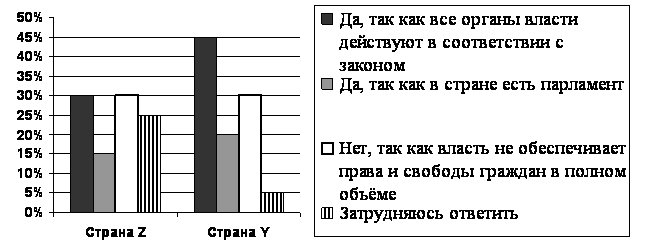 Какие из приведённых ниже выводов непосредственно вытекают из полученной в ходе опроса информации?Запишите цифры, под которыми они указаны.1) В обеих странах созданы основы для развития правового государства.2) В стране Z установился демократический режим.3) По мнению опрошенных, в каждой из стран существуют проблемы с реализацией прав человека.4) Население страны Z аполитично.5) Политические партии защищают интересы населения в органах законодательной власти.31. Найдите в приведённом списке выводы, которые можно сделать на основе диаграммы, и запишите цифры, под которыми они указаны.1) Около трети опрошенных обеих стран не считают свою страну правовым государством.2) Большинство опрошенных связывают правовое государство с деятельностью парламента.3) В обоих опросах суммарная доля тех, кто считает свою страну правовым государством, выше, чем отрицающих это.4) В стране Y, по сравнению со страной Z, вдвое больше доля опрошенных, правильно понимающих сущность правового государства.5) В стране Z больше опрошенных, чем в стране Y, затруднились ответить на поставленные вопросы.